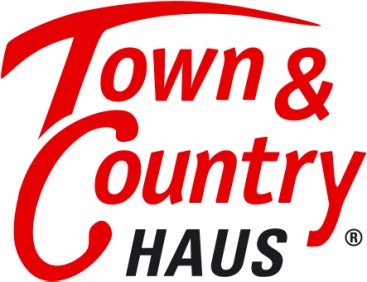 Town & Country Haus hat rund 100 Musterhäuser deutschlandweitErst schauen, dann bauen – dieses Credo haben viele, die vom Eigenheim träumen und deshalb gehört der Musterhaus-Besuch zum Hausbau einfach dazu. Es beginnt mit einem ersten Gedanken, mündet in Spaziergängen durch Neubaugebiete und endet häufig in dem Wusch: Ja, wir wollen ein Haus bauen. Der Hausbau ist für die meisten die größte Investition im Leben, da sollte nichts schiefgehen. „Niemand möchte die Katze im Sack kaufen, erst recht nicht beim Hausbau. Es ist schwer sich das Wohngefühl in einem Haus auf Basis einer Grundrisszeichnung vorzustellen. Deshalb wollen wir unseren Interessenten deutschlandweit die Möglichkeit bieten, ein Town & Country Musterhaus zu besuchen“, sagt Jürgen Dawo, Gründer von Town & Country Haus.Ob klassisches Einfamilienhaus, Bungalow, Doppelhaus oder Zweifamilienhaus, dank mittlerweile rund 100 Musterhäusern in Deutschland, können Hausbau-Interessierte eine große Vielfalt an Town & Country Massivhäusern live erleben.Stets ein regionaler Ansprechpartner dank FranchiseIm Gegensatz zu vielen anderen Hausbau-Unternehmen ist Town & Country Haus ein Franchise-System. Mit mehr als 300 Partnern deutschlandweit ist Town & Country Haus in fast jeder Region vertreten und Hausbau-Interessierte sowie Bauherren haben stets einen Baupartner in Ihrer Nähe. „Durch die Aufgabenteilung zwischen Franchise-Zentrale und regionalen Franchise-Partnern können wir unseren Interessenten und Bauherren ein optimales Bauerlebnis bieten“, sagt Dawo. Während die Franchise-Zentrale die regionalen Partner mit dem aktuellsten Bau-Knowhow und TÜV-geprüften Planungen versorgt, können sich die Franchise-Partner voll und ganz auf ihre Bauherren konzentrieren. Darüber hinaus profitieren alle regionalen Partner von guten Einkaufskonditionen bei Markenhändlern für Baustoffe.Weite Wege in zentrale Musterhaus-Parks oder Bemusterungszentren müssen Town & Country Bauherren in der Regel nicht in Kauf nehmen. Fast jeder regionale Partner hat ein Musterhaus oder kann die Besichtigung eines Hauses bzw. einer Baustelle in der Nähe ermöglichen.Hier finden Sie alle Musterhäuser von Town & Country Haus: https://www.hausausstellung.de/musterhaeuser.htmlÜber Town & Country Haus: Das 1997 in Behringen (Thüringen) gegründete Unternehmen Town & Country Haus ist die führende Massivhausmarke Deutschlands. Im Jahr 2017 verkaufte Town & Country Haus mit über 300 Franchise‐Partnern 4.466 Häuser und erreichte einen Systemumsatz-Auftragseingang von 844,29 Millionen Euro. Damit ist Town & Country Haus Deutschlands meistgebautes Markenhaus.Rund 40 Typenhäuser bilden die Grundlage des Geschäftskonzeptes, die durch ihre Systembauweise preisgünstiges Bauen bei gleichzeitig hoher Qualität ermöglichen. Für neue Standards in der Baubranche sorgte Town & Country Haus bereits 2004 mit der Einführung des im Kaufpreis eines Hauses enthaltenen Hausbau‐Schutzbriefes, der das Risiko des Bauherrn vor, während und nach dem Hausbau reduziert.Für seine Leistungen wurde Town & Country Haus mehrfach ausgezeichnet: So erhielt das Unternehmen zuletzt 2013 den „Deutschen Franchise‐Preis“. Für seine Nachhaltigkeitsbemühungen wurde Town & Country Haus zudem mit dem „Green Franchise‐Award“ ausgezeichnet. 2014 wurde Town & Country Haus mit dem Preis „TOP 100“ der innovativsten Unternehmen im deutschen Mittelstand ausgezeichnet. Zudem wurde Town & Country Haus bei zahlreichen Wettbewerben nominiert und erhielt im Jahr 2017 den Hausbau-Design-Award für das Doppelhaus „Aura 136“ in der Kategorie „Moderne Häuser“.Firmenkontakt:
Annika Levin 
Town & Country Haus Lizenzgeber GmbH 
Hauptstr. 90 E 
99820 Hörselberg-Hainich OT Behringen 
Tel. 036254-7 5 0 
Fax 036254-7 5 140
E-Mail presse@tc.de
www.HausAusstellung.de